附件一：計畫執行項目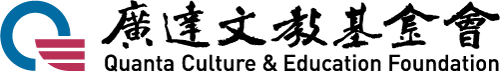 執行架構實施項目說明會活動目的：增進教師對計畫主題內容的了解與應用，加強教師對廣達《游於藝》理念的認同與推行，促進校際間的教學整合與資源分享。辦理單位：由盟主辦理，基金會提供相關影片輔助說明。活動日期：每年4-6月召開，以利後續盟校申請、甄選及管理作業，裨益納入下學年課程。活動地點：以公部門、主辦單位或地方產業特色場域為主。活動對象：對計畫有興趣之各級學校行政人員、教師、志工自由參與，因應疫情實體活動人數控制在50人以內。活動內容：針對本計畫執行方式、當期展覽規劃，包含展覽內容、展覽方式、學校檔期及課程統整相關教學實務課程，盟主須向主管機關申請研習時數並惠予出席教師公(差)假辦理。備註：採線上辦理者不另行補助經費。巡迴學校管理活動目的：由盟主徵募10-16所中小學校安排展覽檔期，透過學校主動提案，讓教師規劃適合學校發揮的教學計畫，透過教案分享，校際間互相觀摩成長。辦理單位：基金會甄選盟主，由盟主進行盟校管理。活動日期：110年04月01日至06月10日。評分標準：教學設計20%、活動規劃30%、展場規劃30%、整體評估20%，實際視各地特色酌予評估。活動對象：A類：中大型學校：展覽3-4週，每參與計畫學校可獲展覽佈展補助金額壹萬元整。B類：偏遠地區學校或小型學校：展覽1-2週，每參與計畫學校可獲展覽佈展補助金額伍仟元整。每地區必須包含4所以上B類學校參與，一學年度至少二個月提供B類學校參與計畫。參加加值補助計畫－地區拓展者，該盟有1-3所位於澎湖、金門或馬祖之學校，獲選可獲得2-6萬元補助。活動內容：公開徵募學校參與，盟校參加辦法請參考各盟主公告，展覽結束後須於1個月內上傳結案資料。盟主協助地區例行性事務：溝通聯繫、展品運送、活動紀錄、活動辦理、結案撥款等。盟校線上申請：盟主學校可以使用《游於藝》網站進行盟校審核，建議可於110年04月01日至06月03日開放申請，非甄選制同盟至遲須請盟校於結案前完成申請作業方能結案。注意事項：基金會協助同盟計畫管理，包含：學校訪視、頭尾展品運送與保險、紀錄、輔導及問題處理等。展品運送與維護：巡迴學校展品運送請依展品清單確實點收，並善盡保管責任妥善留存展品清單，展品運送可找當地貨運公司，建議請司機協助清點。基金會依不同展覽提供相關推廣品（如：兒童導覽手冊、小尖兵掛牌或海報等。）推廣品將統一寄送至盟主學校，盟主請確實點收並按時回傳隨箱之簽收單，盟校之推廣品由盟主確實派發至各校。展品與推廣品如有損壞或短少等情形（天災等不可抗力因素除外），由借展單位（巡迴學校）負擔賠償責任，於下年度計畫中酌予扣除補助經費。並請儘速利用《游於藝》網站維修報報功能，同時回報盟主及基金會承辦人同步紀錄於展品清單/簽收單，以維護後續巡迴學校之權益。聯合開幕或成果展活動目的：分享跨領域教學經驗及成果，促進校際導覽小尖兵  交流。辦理單位：盟主或當期巡迴學校。活動日期：依地方特色及呈現形式校際討論定之，須辦理至少1場。活動地點：當期同盟學校空間為主。活動對象：同盟學校代表、學校師生、社區民眾，建議邀請主管機關長官出席。活動內容：聯合開幕/成果發表會須將教學成果以表演藝術形式呈現，其中至少跨及視覺藝術、音樂、表演藝術、語文等領域，能呈現科技融入教學之成果為佳。聯合開幕/成果發表會須頒發巡迴學校感謝狀，安排展覽參觀、小尖兵導覽及相關活動等。教師研習活動目的：結合廣達《游於藝》計畫主題，充實地方教師展覽知識及內涵，提升教師課程設計與教學規劃的能力，為落實藝術人文教育的紮根。辦理單位：由盟主辦理，基金會提供課程安排及講師名單建議。活動日期：預定於每年5-8月辦理，建議於展覽進入校園前辦理，以利各校師生準備。活動地點：盟主或其他單位場地。活動對象：盟校每校遴選2-3名代表出席（含教師、行政人員、志工），對展覽主題有興趣之各級學校教師、志工及一般民眾自由參與，因應疫情實體活動人數控制在50人以內。活動內容：針對廣達《游於藝》計畫展覽主題辦理1日（或2個半日）教師研習課程，規劃「展覽介紹」、「課程設計」、「實務分享」及「導覽培訓」等課程。注意事項：講師亦可邀請當地相關領域之專家。盟主協助研習時數核發申請。邀請講師同意，於「肖像權使用同意書」中簽名。藝術小尖兵培訓活動目的：為使學生瞭解小尖兵任務並養成基礎能力，以「敢於站在眾人面前導覽一幅畫」為主要目標辦理培訓課程。辦理單位：由盟主辦理，基金會提供課程大綱、建議講師名單。活動日期：預定於每年7-12月間辦理，建議依上下學期展出學校分為7-8月間或11-12月間分別辦理。活動地點：盟主單位場地為主。活動對象：每校甄選20人，以國小三至六年級學生為主，建議可於6月份確認檔期後即甄選小尖兵。並由校方推舉1-3位老師擔任小尖兵培訓種子教師，協助培訓相關課程，建議共同參與盟主辦理之小尖兵培訓熟悉培訓方法，基金會至多補助2位出席小尖兵培訓。因應疫情活動辦理方式以2校為1場次小規模辦理，單場活動人數控制在50人以內。活動內容：辦理2.5小時培訓課程，學習指標包含：能具體描述畫作特徵、陳述對於畫作的感受、作品想表達的觀點及與觀眾互動。課程內容有：具備信心、基礎口語表達能力、肢體語言表現及資料收集準備。注意事項：完成小尖兵培訓之學生，基金會將核可3小時之志工研習時數（基礎訓練課程），並依廣達《游於藝》計畫實際服務時數發給服務證書。廣達游藝獎由基金會主辦，所有盟主及盟校須派員參與。導覽達人活動目的：藉由「廣達游藝獎─導覽達人」選拔賽，提昇地方藝術小尖兵導覽能力及溝通表達能力，透過藝文教育陶冶，讓學子從小累積主動學習、樂於分享以及創意開發之能力。活動日期：每年4月中截止收件，頒獎典禮進行決賽暨頒獎。活動地點：依競賽簡章公告舉辦之。活動對象：（1）國小組（2）中學組。每校至少推派3位小尖兵參與競賽。活動內容：將指定名畫做精采導覽錄影，並寫下300字導覽內容上傳游藝獎報名網站，報名辦法屆時依循官網簡章。創意教學獎活動目的：鼓勵學校教師進行主題統整課程，跨領域教師交流、以及結合學校在地思考、自編教材及創意教學的能力。活動日期：每年9月底截止收件，決賽同時開放公開觀摩並於當日頒獎。活動地點：依競賽簡章公告舉辦之。活動對象：國小至高中在職教師，含正式教師、代理代課教師等，每盟推舉件數至少2件。活動內容：將《游於藝》計畫之教學設計、教學歷程、學習單、教材教具、學生成果等彙整上傳游藝獎報名網站，報名辦法屆時依循官網簡章。表揚目的：感謝相關人員對游於藝計畫的投入與協助。提報方式：每校每學年結束須於5/30前由盟主彙整各校小尖兵20位予基金會承辦人印發服務證書。8/31前盟主彙整盟校每校老師或行政人員2位（盟主5位）、志工1位於結案報告中。獎勵內容： 小尖兵證書：授予小尖兵研習及服務時數證書。敘獎：依提報名單建請該縣市教育局處敘獎，名單須載明姓名、職稱及具體事蹟。有志一同感謝狀：頒發志工感謝狀。經費使用要點本補助款限經常門使用，經本會審核後方可執行。經費補助項目包含：廣達《游於藝》計畫辦理：工讀費、學校補助款、評審費、交通費、餐飲費、保險費、展品運費、郵電費及雜支（文具用品及耗材）等。說明會及教師研習營：講師鐘點費、交通費、印刷費、餐飲費（教師研習營不補助參與學員午餐）、茶水費、保險費、郵電費及雜支（文具用品及耗材）等。小尖兵培訓：講師鐘點費、交通費、印刷費、場地費、餐飲費、茶水費、保險費、郵電費及雜支（文具用品及耗材）等。開幕暨成果展：靜態展學校補款、場地設備費、主持演出費、印刷費、餐飲費、材料費、郵電費及雜支（文具用品及耗材）等，補助上限3萬元整。支用標準：同盟學校補助款：中大型學校：10,000元/校。小型學校、偏遠地區 5,000元/校。加值補助－地區拓展 每地區拓展1校，補助20,000元/校，每盟至多補助60,000元。成果展靜態展學校補助款上限：30,000元/盟。工作費：工讀費160元/時。講師鐘點費：外聘2,000元/時 內聘1,000元/時車馬補助費：國內：依飛機及高鐵交通往返時間計算，500元/時，最高2,000元/人次國際：依飛機交通往返時間計算，500元/時國內旅費、短程車資、運費（交通）：依「國內出差旅費報支要點」辦理。餐飲費：80元/人出席費：1,000-2,500元/次。評審費：口試按出席費標準計算，書面審查按件計酬如下：文件（如計畫書、教案等）200-600元/件（200元/千字）照片、圖片：20-40元/件（依照作品主題及尺寸調整）影音：3-5分鐘（如導覽達人）100元/件、10分鐘（如教學歷程紀錄）300元/件。租賃費：博物館導覽機租借，核實報支（依各博物館辦法辦理）。停車費：博物館參觀停車費用，核實報支（依各博物館辦法辦理）。展品運費、遊覽車費：同縣市依下表估算，跨縣市或偏遠學校視地點修正，據實報銷。雜支：最高以（人事費+業務費）*5%編列。行政管理費：計畫期程不滿6個月者，得按（業務費+雜支）*8%已內編列。計畫期程達（含)6個月以上者，得按（業務費+雜）*10%以內編列。課程名稱課程內容時數《游於藝》主題展覽介紹1.了解展覽的核心概念。2.認識展覽架構及展出作品。2小時《游於藝》主題展覽課程設計1.以該主題展覽為例，如何運用展覽概念進行跨領域主題統整課程設計。2.學習主題統整課程設計示範案例。2小時《游於藝》主題展覽課程實務分享1.以該主題展覽為例，介紹引導創造力的教學設計（由講師節選創意教學獎、示範教案等內容進行示範教學）。2.基金會彙整創意成果於游於藝網站讓老師們可以閱覽資源。3小時兒童視覺藝術導覽培訓實務提供線上影片讓老師們瀏覽。2小時縣市展品運費（元/趟）遊覽車費（元/車）基隆市1,000-4,0009,000-10,500臺北市6,0006,000新北市6,0006,000-9,000桃園市6,0009,000-13,000新竹市5,0007,000新竹縣5,0007,000苗栗縣7,000-10,0006,000-9,000臺中市7,000-10,0006,000-9,000彰化縣5,000-7,0009,000雲林縣4,0007,000-9,000南投縣10,00010,000嘉義市4,00010,000嘉義縣4,0006,000-10,000臺南市6,000-10,0009,500-13,000高雄市5,000-8,0008,000屏東縣4,000-8,00010,000宜蘭縣5,0009,000-12,500花蓮縣5,000-10,0006,000-12,000臺東縣5,000-10,0006,000-12,000澎湖縣2,000-5,0008,000金門縣2,000-5,0008,000連江縣2,000-5,0008,000